Collecting, Organizing, and Representing DataCollecting, Organizing, and Representing DataCollecting, Organizing, and Representing DataCreates questions of interest that generate qualitative and/or quantitative data.What types of waste do you have after eating your lunch: waste, recycling, organic?“I will get qualitative data because the possible answers are categories.”Collects data using appropriate organizers (e.g., frequency tables, stem-and-leaf plots).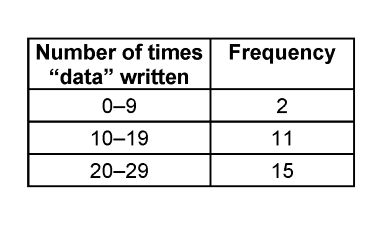 “I organized the data using a frequency table to I can see the number of times most students wrote the word data”Represents results using various tools.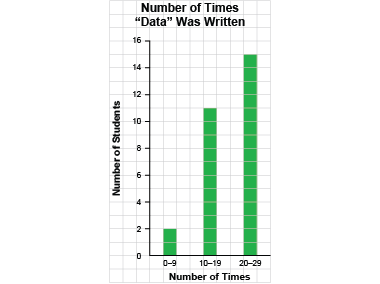 “I showed the data on a bar graph using many-to-one correspondence.”Observations/DocumentationObservations/DocumentationObservations/DocumentationCollecting, Organizing, and Representing Data (cont’d)Collecting, Organizing, and Representing Data (cont’d)Collecting, Organizing, and Representing Data (cont’d)Differentiates between primary and secondary data.“When I collect information, it is primary data. When I use data collected by someone else, it is secondary data.”Represents data graphically using many-to-one correspondence with appropriate scales and intervals.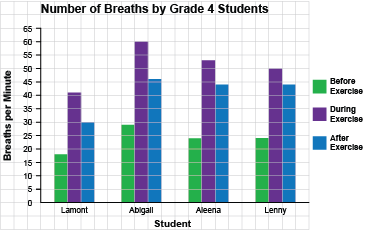 “I showed the data on a multiple-bar graph using many-to-one correspondence.”Creates infographics to show data in appropriate ways and incorporates relevant information for a specific audience.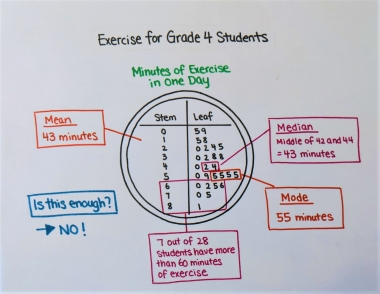 “I want Grade 4 students to use the data to decide if they get enough exercise.”Observations/DocumentationObservations/DocumentationObservations/Documentation